СОБРАНИЕ ДЕПУТАТОВПИТЕРСКОГО МУНИЦИПАЛЬНОГО РАЙОНАСАРАТОВСКОЙ ОБЛАСТИРЕШЕНИЕс.Питеркаот 9 октября 2017 г.                     				                          №15-9О внесении изменений и дополнений в решение Собрания депутатов Питерского муниципального района от 6 сентября 2017 года №12-3Руководствуясь Уставом Питерского муниципального района, Собрание депутатов питерского муниципального района РЕШИЛО:Внести следующие изменения и дополнения в решение Собрания депутатов Питерского муниципального района от 6 сентября 2017 года №12-3 «Об утверждении Положения «О межбюджетных отношениях в Питерском муниципальном районе Саратовской области»:1.В пункте 2:1.1.абзац третий изложить в новой редакции:-«-от 06 мая 2016 года №63-3 «О внесении изменений в решение Собрания депутатов Питерского муниципального района Саратовской области от 31 октября 2014 года №46-3 «Об утверждении Положения «О районном фонде финансовой поддержки поселений Питерского муниципального района Саратовской области»;1.2.дополнить абзацем четвертым следующего содержания:-«-от 31 октября 2014 года №46-3 «Об утверждении Положения «О районном фонде финансовой поддержки поселений Питерского муниципального района Саратовской области.».2.Решение вступает в силу со дня подписания и подлежит размещению на официальном сайте администрации Питерского муниципального района в сети интернет http//piterka.sarmo.ru. Председатель Собрания депутатов Питерского муниципального районаГлава Питерского муниципального района ____________В.Н.Дерябин ______________С.И.Егоров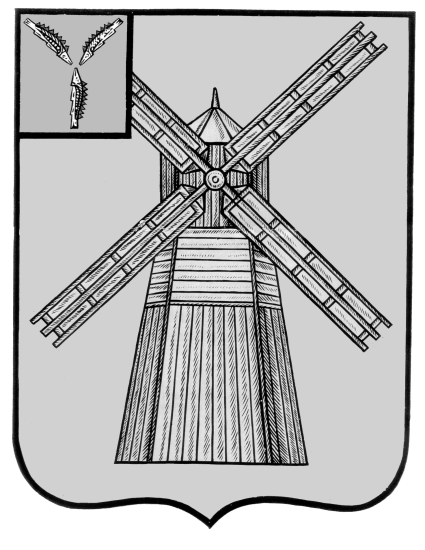 